Dzień dobry. Zapraszam w poniedziałek, 8.06.2020r.Dzisiaj zaczniemy ćwiczeniem z zakresu kinezjologii edukacyjnej „Kapturek myśliciela’. Odchylamy delikatnie małżowinę uszną za pomocą kciuka i palca wskazującego. Następnie masując ją od góry po łuku ucha, schodzimy palcami aż do płatka ucha. Ćwiczenie powtarzamy. (Przed ćwiczeniami i po nich pijemy niegazowaną wodę mineralną).Wysłuchajmy opowiadania A. Głuszniewskiej i D. Stryjewskiej pt. „Niedzielne spotkanie”Podczas śniadania w sobotni poranek rozmawialiśmy z rodzicami o planach na najbliższe dni. Nagle moja siostra Kasia powiedziała:- Mamo, tato, tak dawno nie było u nas wujka Pawła i cioci Niny.- No właśnie! – dodałem. – zaprośmy ich na niedzielny obiad!- To świetny pomysł, Maćku! Rzeczywiście, minęło kilka miesięcy od ostatniego spotkania – powiedziała mama. Nie mogłem się doczekać niedzieli! Właściwie najbardziej czekałem na wujka Pawła. On zawsze gra ze mną w piłkę. Ćwiczymy wtedy celowanie do bramki, podawanie w parach. Za każdym razem wujek pokazuje mi nowe sztuczki z piłką. Od rana w niedzielę mama zaczęła przygotowania. Pomagała jej moja siostra. Ona bardzo lubi ciocię Ninę – pewnie dlatego, że ciocia bawi się z nią lalkami. Mama upiekła ciasto, były w nim moje ulubione rodzynki.Przygotowała też herbatę z miodem i cytryną. Tata przygotował dania z grilla, on jest specjalistą w doprawianiu mięsa. O godzinie 14.00 zadźwięczał dzwonek do drzwi, więc szybko wybiegłem z mojego pokoju. Tak! To byli oni, ale zobaczyłem jeszcze jedna osobę. Ojej! To wujek Krzysiek. Teraz to będzie mecz. Kiedy weszliśmy do ogrodu, okazało się, że…I tutaj zaczynamy układać dalszą część opowiadania…….Zabawa „Dokończ zdanie”Bohaterami opowiadania są...Dzieci mają na imię…Maciek lubi grać w…Kasia lubi…Mama upiekła…Tata przygotował…Ciocia ma na imię…Wujek ma na imię…Goście zjawili się punktualnie o godzinie…Proponuję zabawę ruchową „Walka o balon”. Przywiązujemy sobie i dziecku do nogi napompowany balon. Krążąc wokół siebie staramy się nadepnąć przeciwnikowi na balon. Możemy z dziećmi wykonać prosty eksperyment ‘Tańczące skrawki papieru”scholaris.pl/zasob/112925?tid%5b%5d=16&eid%5b%5d=POCZ&bid=0&iid=0&query=dzieci&api=
Nauka kodowania dla najmłodszych to dzisiaj zabawa „Jak narysować kota?”https://koduj.gov.pl/wp-content/uploads/2020/03/zabawa04_jak_narysować_kota.pdf
Proponowane karty pracy poniżej.Dziękuję, życzę miłej zabawypani Iwona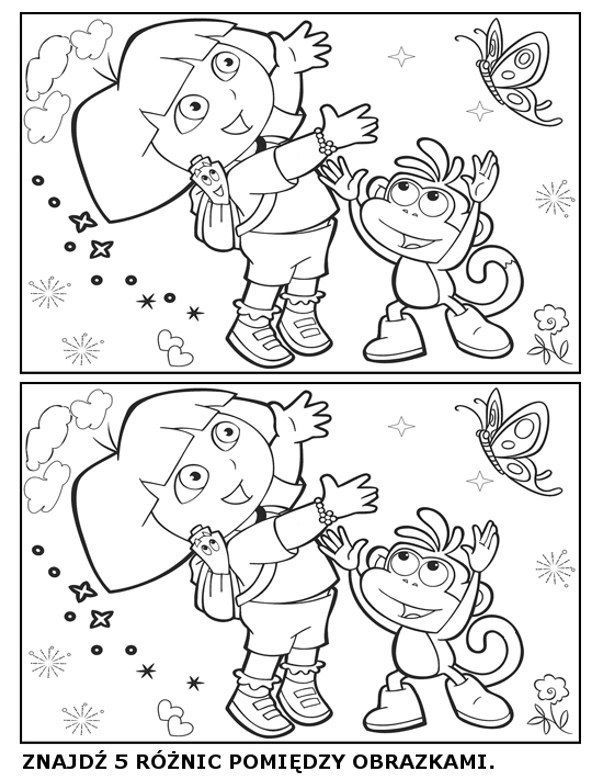 https://www.bing.com/images/search?q=karty%20pracy%20dla%20przedszkolak%C3%B3w%20do%20wydruku%20lato&qs=n&form=QBIR&sp=-1&pq=karty%20pracy%20dla%20przedszkolak%C3%B3w%20do%20wydr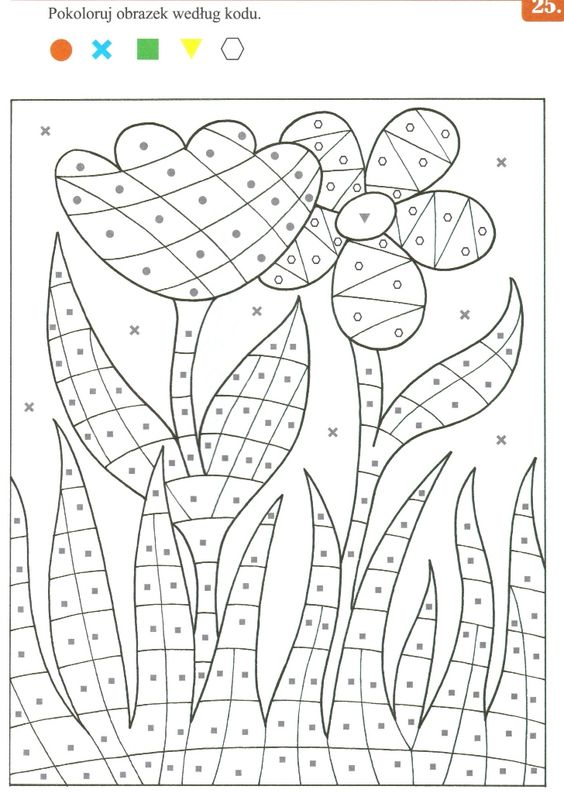 https://pl.pinterest.com/pin/713328028471024949/